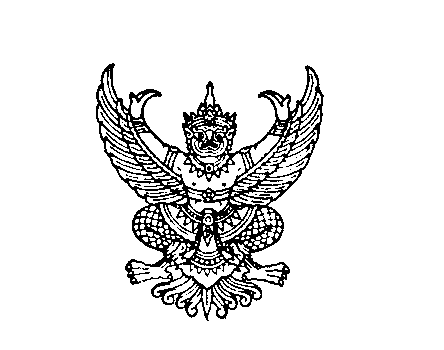 ที่ มท ๐๘๐๘.๒/ว 						         กระทรวงมหาดไทย	ถนนอัษฎางค์ กรุงเทพ 10200                                                                         กรกฎาคม 2564เรื่อง  	การเบิกค่าใช้จ่ายในการดำเนินการจัดตั้งสถานที่ในการป้องกัน ควบคุม และรักษาโรคติดเชื้อไวรัส
โคโรนา 2019 (โควิด - 19)เรียน  ผู้ว่าราชการจังหวัด ทุกจังหวัดอ้างถึง  1. หนังสือกระทรวงมหาดไทย ด่วนที่สุด ที่ มท 0808.2/ว 4116 ลงวันที่ 19 กรกฎาคม 2564	  2. หนังสือกระทรวงมหาดไทย ด่วนที่สุด ที่ มท 0808.2/ว 2343 ลงวันที่ 22 เมษายน 2564	  3. หนังสือกระทรวงมหาดไทย ด่วนที่สุด ที่ มท 0808.2/ว 1842 ลงวันที่ 26 มีนาคม 2563	  4. หนังสือกระทรวงมหาดไทย ด่วนที่สุด ที่ มท 0808.2/ว 1552 ลงวันที่ 16 มีนาคม 2563	ตามที่กระทรวงมหาดไทยได้แจ้งแนวทางการดำเนินการและการใช้จ่ายงบประมาณในการดำเนินการป้องกัน ควบคุม และรักษาโรคติดเชื้อไวรัสโคโรนา 2019 (โควิด - 19) กรณีองค์กรปกครองส่วนท้องถิ่นได้รับมอบหมายจากผู้ว่าราชการจังหวัดให้รับผิดชอบหรือร่วมดำเนินการกับหน่วยงานอื่นในการจัดตั้งสถานที่ควบคุมเพื่อสังเกตการเริ่มป่วย (Quarantine) โรงพยาบาลสนามระดับพื้นที่ ศูนย์พักคอยและการแยกกักตัว
ที่บ้าน (Community Isolation และ Home Isolation) เพื่อให้องค์กรปกครองส่วนท้องถิ่นถือปฏิบัติ ความละเอียดตามหนังสือที่อ้างถึง นั้น		กระทรวงมหาดไทยพิจารณาแล้วเห็นว่า ตามข้อกำหนดออกตามความในมาตรา 9 
แห่งพระราชกำหนดการบริหารราชการในสถานการณ์ฉุกเฉิน พ.ศ. 2548 (ฉบับที่ 1) ข้อ 7 (3) กำหนดให้โรงพยาบาล สถานพยาบาล หรือหน่วยงานที่มีหน้าที่และอำนาจในการป้องกันและดูแลรักษาผู้ป่วยทั้งภาครัฐและเอกชน จัดหายา เวชภัณฑ์ เครื่องมือในการตรวจโรค เครื่องช่วยในการหายใจและอุปกรณ์อื่น ๆ ที่จำเป็นให้เพียงพอตามมาตรฐานที่กระทรวงสาธารณสุขกำหนดหรือแนะนำ ทั้งนี้ ให้รวมถึงการเตรียมบุคลากร
ทางการแพทย์จากแหล่งต่าง ๆ และการเตรียมสถานที่กักกัน สถานที่คุมไว้สังเกตหรือเตียงเพื่อรองรับผู้ป่วย
ที่อาจเพิ่มจำนวนขึ้นโดยขอความร่วมมือดัดแปลงสถานที่ต่าง ๆ เช่น โรงแรม โรงเรียน มหาวิทยาลัย หอประชุม สถานที่ปฏิบัติธรรม ศาลาวัด อาคารของเอกชน ที่ยังไม่ได้ใช้งานหรือสถานที่ราชการ สถานที่เอกชนอื่น ๆ 
เป็นโรงพยาบาลชั่วคราว ประกอบกับระเบียบกระทรวงมหาดไทยว่าด้วยการเบิกค่าใช้จ่ายในการบริหารงานขององค์กรปกครองส่วนท้องถิ่น พ.ศ. 2562 ข้อ 11 กำหนดค่าใช้จ่ายที่เป็นค่าใช้สอย (13) ค่าใช้จ่าย
ในการใช้สถานที่อื่นชั่วคราวขององค์กรปกครองส่วนท้องถิ่น และ (14) ค่าใช้จ่ายในการประดับ ตกแต่งอาคารสถานที่ขององค์กรปกครองส่วนท้องถิ่น ให้ผู้บริหารท้องถิ่นสามารถเบิกจ่ายได้เท่าที่จ่ายจริง แต่ไม่เกินอัตราของกระทรวงการคลังที่กำหนดให้ส่วนราชการ ในกรณีกระทรวงการคลังไม่ได้กำหนดค่าใช้จ่ายที่เป็นค่าใช้สอยเรื่องใดไว้ ผู้บริหารท้องถิ่นสามารถเบิกจ่ายได้ตามความจำเป็น เหมาะสม ประหยัด และเพื่อประโยชน์
/ของทางราชการ...- 2 -ของทางราชการ ดังนั้น เพื่อให้การดำเนินการป้องกัน ระงับโรค และการรักษาพยาบาล ในสถานการณ์
การแพร่ระบาดของโรคติดเชื้อไวรัสโคโรนา 2019 (โควิด - 19) ขององค์กรปกครองส่วนท้องถิ่นเป็นไป
ด้วยความคล่องตัว รวดเร็ว และมีประสิทธิภาพ กรณีที่องค์กรปกครองส่วนท้องถิ่นมีความจำเป็นต้องเบิกค่าใช้จ่ายรายการอื่นใดที่จำเป็นในการดำเนินการสถานที่ควบคุมเพื่อสังเกตการเริ่มป่วย (Quarantine) โรงพยาบาลสนามระดับพื้นที่ และศูนย์พักคอย (Community Isolation) เช่น ค่าวัสดุ ค่าครุภัณฑ์ 
ค่าสาธารณูปโภค เป็นต้น ให้ผู้บริหารท้องถิ่นพิจารณาเบิกจ่ายได้เท่าที่จ่ายจริงตามความจำเป็น เหมาะสม 
และประหยัด ทั้งนี้ ให้คำนึงถึงสถานะทางการเงินการคลังขององค์กรปกครองส่วนท้องถิ่น		จึงเรียนมาเพื่อทราบ และแจ้งให้นายอำเภอ ทุกอำเภอทราบ พร้อมทั้งแจ้งให้องค์กรปกครองส่วนท้องถิ่นในเขตจังหวัดทราบและถือปฏิบัติต่อไป               ขอแสดงความนับถือ